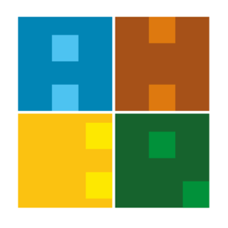 GÖREVLENDİRME İŞ AKIŞIBelge No:İA-İKM-001GÖREVLENDİRME İŞ AKIŞIİlk Yayın Tarihi:27.06.2019GÖREVLENDİRME İŞ AKIŞIGüncelleme Tarihi:GÖREVLENDİRME İŞ AKIŞIGüncelleme No:GÖREVLENDİRME İŞ AKIŞISayfa:1GÖREVLENDİRME İŞ AKIŞIToplam Sayfa:1İŞ AKIŞI ADIMLARISORUMLUİLGİLİ BELGELERİnsan Kaynakları MüdürlüğüBaşvuru Dilekçesi(Ek-1)Bölüm BaşkanıFakülte SekreteriÜst Yazı(Ek-2)Rektörlük Sekreteri